武汉市职业病防治院污水处理站运营管理服务项目招标文件项目编号：WZF-CG-QT-21110012021年11月武汉市职业病防治第一章  釆购公告武汉市职业病防治院拟购置医院污水处理站运营管理服务，详见项目需求。我院将釆用院内公开招标的方式决定服务単位，医院招标小组和相关部门以公开、公正、公平为原则，对投标单位进行综合评定,现将有关事项公告如下：一、项目编号：WZF-CG-QT-2111001二、项目名称：武汉市职业病防治院污水处理站运营管理服务三、采购预算：四、供应商资格要求：1、响应供应商应在中国境内注册，在法律上、财务上独立，合法经营并独立于采购人的法人或负责人；2、响应供应商应具有独立承担民事责任的能力；3、响应供应商应具有良好的商业信誉；4、响应供应商应具有履行合同所必需的设备和专业技术能力；5响应供应商能够提供《环境污染治理设施运营资质证书》；6、响应供应商在近三年的经营活动中没有重大违法违规记录，以国家企业信用信息公示系统/信用中国/中国政府采购网查询结果及我院黑名单记录为准；7、以上项目均不接受联合体参加响应，不允许响应供应商对各采购项目进行分包或转包。五、	察看现场时间：投标人自行察看现场。六、供应商报名：拟参加投标的供应商请于2021年11月3日起至2021年11月5日（上午08:30-12:00，下午13:30-17:00，法定节假日除外）到武汉市职业病防治院722办公室报名，招标文件请自行在官网招标公告中下载。七、投标文件递交截止时间及地点：时间：2021年11月10日11时00分（北京时间）地点：武汉市职业病防治院722办公室八、开标时间及地点：时间：2021年11月10日11时00分（北京时间）地点：武汉市职业病防治院701办公室九、联系人及联系方式联系人： 李坤电话：027-85787882联系地址：武汉市江岸区江汉北路18-20号武汉市职业病防治院                                                   2021年11月3日第二章   投标须知一、总则1、武汉市职业病防治院欢迎合格投标人参加投标。2、投标报价为开具含税发票的价格。3、投标单位提供所有证明文件必须是加盖公章的复印件，原件备査。4、不接受电报、电话、传真形式的资格验证和投标。5、招标单位验证时可向投标单位咨询有关情况，投标单位应予以积极配合，并按要求提供有关资料，否则视为弃权。6、投标价格一经公布，不得更改，如有错误,作废标处理。7、招标单位不退还投标文件，投标文件中不允许有加行、涂改，否则作废标处理。8、投标人参加投标即示为接受本次招标的各项要求。二、投标文件投标文件【正、副本各一份】，必须含有但不限于以下内容：（1）公司营业执照副本复印件（2）组织机构代码证复印件（3）税务登记证复印件（4）法人代表人证明书（5）投标文件签署授权委托书（6）各类环境治理及污水处理相关资质证书（7）近三年污水处理运营项目业绩（含总表，中标通知书或合同复印件）（8）与污水处理相关的奖励奖项、专利证明等（9）IS09001质量认证证书(10)提供消毒药剂厂商的消毒产品生产企业卫生许可证及安全评价报告（11）武汉市职业病防治院污水处理运营管理方案（含污水处理站运营及维修养护计划等） （12）污水处理站人员配置计划（参照技术人员要求列出人员一览表，从业资质等证明复印件附后）（13）质量控制措施及规章制度（14）提供的安全防护措施及对于各类可能的突发事件的应急处理方案（15）在不定期监测或在环保部门的抽查、监测中质量目标承诺及安全保障承诺及措施（16）其他情况说明或必要资料。第三章   项目需求一、项目名称：武汉市职业病防治院污水处理站运营管理服务二、项目地点：武汉市江岸区江汉北路18-20号三、服务期要求：本项目服务期限自合同签订之日起一年。四、经费预算：11万元/年(投标报价不得超过此预算)五、项目规模：设计废水处理量：预计日处理量不超过60m³设计废水处理系统运行周期：8hr/d年运行时间：260天（无节假日）六、项目概况：以下给出的项目承包范围和说明描述只是概括的，不应认为是全面的、无缺的，投标人应认真研究其他文件、设备淸单，特别是现场情况，投标人要踏勘现场了解本工程的实际运行情况，为达到中华人民共和国国家标准《医疗机构水污染物排放标准》（GB18466- 2005)排放标准。1、运营承包要求（1）提供污水站所需药剤及材料；（2）为污水站配置专业的操作、维修和水质检测人员；（3）处理设施及设备的日常维护、清洁及管理；（4）根据污水处理设施需要，必须定期对污水处理站相关水池（集水池、两级沉淀池、 污泥地1、消毒排放池等）进行清理，必须对疏挖的污泥、残渣、堵塞物做好相关合法合理处置工作，及时清运至指定地点，不得随意倾倒在院或周围市政排水系统管网中，如发生外泄，一切责任由投标方负责；（5）建立健全的水段检测和检验制度.按照国家规定的检测项口、检测频率和有关标准、方法定期检测进出水水质。（6）建立完善安全生产制度和事故紧急应急机制，防止安全事故发生；（7）保证废水站的正常运行，确保处理站的排水水质100%达标，承担因管理不善造成的水质排放超标罚款及违规排放行政罚款，并承担因此造成招标方的其他损失。（8）建立完整的运营档案资料等。2、进出水水质（1）进水水质:(2)出水水质要求：本项目出水水质要求：PH、COD、SS、LAS、总余氟、粪大肠杆菌群执行《医疗机构水污染物排放标准》(GB18466-2005)预处理标准，即：3、工艺流程简图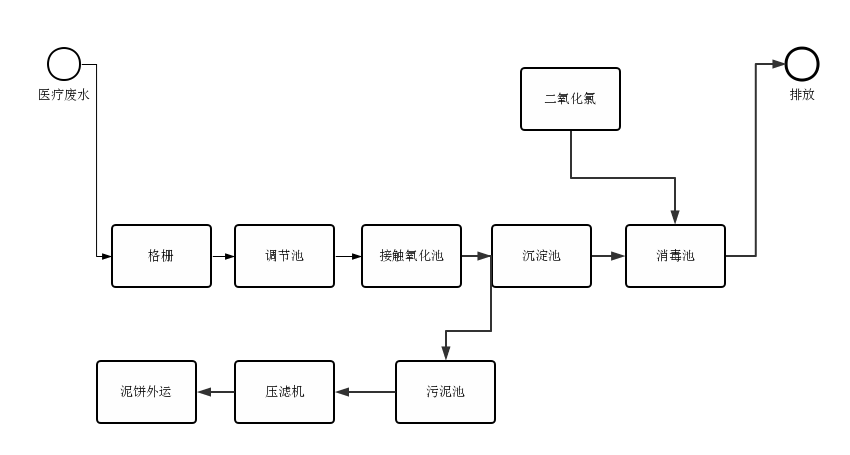 4、服务内容：本工程的招标服务范围是按采购人提供的污水站进行调试、运行、控制、观察、记录、 分析化验、水质报验、污泥清理等有关的各项工作；对废水系统建(构)筑物进行清洁保养工作；对废水处理系统设备及设施进行维护、保养、维修工作，最终保证招标方通过环保部门各类检查。服务名称数量预算总金额（万元）备注污水处理站运营服务1年11含一年污水运营药剂费用序号项目设计污染物浓度1CODCr300～450mg/L2BOD5200～250mg/L3SS200～300mg/L4PH6～85氨氮60mg/L6粪大肠杆菌2.5×10⁵个/L序号项目设计污染物浓度1CODCr≤250mg/L2BOD5≤100mg/L3SS≤60mg/L4PH6～95氨氮≤45mg/L6总余氯2～8mg/L7粪大肠杆菌5000个/L